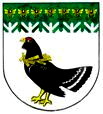 от 18 марта 2022 года № 134Об утверждении Плана мероприятий по противодействию коррупции администрации Мари-Турекского муниципального района Республики Марий Эл на 2022 год В соответствии с Законом Республики Марий Эл от 7 мая 2010 года № 15-З «О противодействии коррупционным проявлениям на территории Республики Марий Эл» в целях совершенствования и реализации системы мер по противодействию коррупции, администрация Мари-Турекского муниципального района Республики Марий Эл п о с т а н о в л я е т:1. Утвердить прилагаемый План мероприятий по противодействию коррупции администрации Мари-Турекского муниципального района на 2022 год. 2. Разместить настоящее постановление на официальном сайте Мари-Турекского муниципального района в информационно-телекоммуникационной сети «Интернет».3. Контроль за исполнением настоящего постановления возложить  на заместителя главы администрации Мари-Турекского муниципального района Гергей С.В.План мероприятий по противодействию коррупции администрацииМари-Турекского муниципального района Республики Марий Эл на 2022 год______________________МАРИЙ ЭЛ РЕСПУБЛИКЫНМАРИЙ ТУРЕК МУНИЦИПАЛЬНЫЙ РАЙОНЫНАДМИНИСТРАЦИЙЖЕАДМИНИСТРАЦИЯМАРИ-ТУРЕКСКОГО МУНИЦИПАЛЬНОГО РАЙОНАРЕСПУБЛИКИ МАРИЙ ЭЛАДМИНИСТРАЦИЯМАРИ-ТУРЕКСКОГО МУНИЦИПАЛЬНОГО РАЙОНАРЕСПУБЛИКИ МАРИЙ ЭЛПУНЧАЛПОСТАНОВЛЕНИЕПОСТАНОВЛЕНИЕГлава администрацииМари-Турекского муниципального районаГлава администрацииМари-Турекского муниципального районаС.Ю.РешетовС.Ю.РешетовУТВЕРЖДЕНпостановлением администрации Мари-Турекского муниципального района от 18 марта 2022 г. № 134№п/пНаименование мероприятияОтветственный исполнительОтветственный исполнительСрок исполненияСрок исполненияСрок исполненияОжидаемое качественные, и количественные  эффекты от мероприятияРаздел 1. Совершенствование нормативного правового обеспечения деятельности по противодействию коррупцииРаздел 1. Совершенствование нормативного правового обеспечения деятельности по противодействию коррупцииРаздел 1. Совершенствование нормативного правового обеспечения деятельности по противодействию коррупцииРаздел 1. Совершенствование нормативного правового обеспечения деятельности по противодействию коррупцииРаздел 1. Совершенствование нормативного правового обеспечения деятельности по противодействию коррупцииРаздел 1. Совершенствование нормативного правового обеспечения деятельности по противодействию коррупцииРаздел 1. Совершенствование нормативного правового обеспечения деятельности по противодействию коррупции1Разработка проектов правовых актов, направленных на противодействие коррупции в администрации района и ее самостоятельных структурных подразделениях, а также внесение изменений в действующие правовые акты в связи с изменением действующего законодательства Российской Федерации и республики.Отдел организационно-правовой работы и делопроизводства администрации  муниципального районаОтдел организационно-правовой работы и делопроизводства администрации  муниципального районав течение одного месяца со дня изменения законодательства в течение одного месяца со дня изменения законодательства Оптимизация правовой базы в сфере противодействия  коррупцииОптимизация правовой базы в сфере противодействия  коррупции2Проведение мониторинга изменений действующего законодательства в целях своевременного учета соответствующих изменений в муниципальных правовых актах.Отдел организационно-правовой работы и делопроизводства администрации  муниципального районаОтдел организационно-правовой работы и делопроизводства администрации  муниципального районаодин раз в полугодиеодин раз в полугодиеДоля проектов нормативных правовых актов, в отношении которых проводилась антикоррупционная экспертиза, в общем количестве подготовленных нормативных правовых актов  100%Доля проектов нормативных правовых актов, в отношении которых проводилась антикоррупционная экспертиза, в общем количестве подготовленных нормативных правовых актов  100%3 Размещение проектов нормативно правовых актов администрации района на официальном сайте Мари-Турекского муниципального района в информационно-телекоммуникационной сети «Интернет» для проведения независимой антикоррупционной экспертизы.Сектор по информационной работе отдела организационно-правовой работы и делопроизводства администрации  муниципального районаСектор по информационной работе отдела организационно-правовой работы и делопроизводства администрации  муниципального районарегулярнорегулярноДоля проектов нормативных правовых актов, в отношении которых проводилась независимая антикоррупционная экспертиза, в общем количестве подготовленных нормативных правовых актов  100%Доля проектов нормативных правовых актов, в отношении которых проводилась независимая антикоррупционная экспертиза, в общем количестве подготовленных нормативных правовых актов  100%4Совершенствование нормативной правовой базы по вопросам муниципальной службы  администрации Мари-Турекского муниципального районаОтдел организационно-правовой работы и делопроизводства администрации  муниципального района Отдел организационно-правовой работы и делопроизводства администрации  муниципального района регулярнорегулярноСовершенствование системы запретов, ограничений и требований, установленных в целях противодействия коррупцииСовершенствование системы запретов, ограничений и требований, установленных в целях противодействия коррупцииРаздел 2. Внедрение антикоррупционных механизмов в кадровую работуРаздел 2. Внедрение антикоррупционных механизмов в кадровую работуРаздел 2. Внедрение антикоррупционных механизмов в кадровую работуРаздел 2. Внедрение антикоррупционных механизмов в кадровую работуРаздел 2. Внедрение антикоррупционных механизмов в кадровую работуРаздел 2. Внедрение антикоррупционных механизмов в кадровую работуРаздел 2. Внедрение антикоррупционных механизмов в кадровую работу1Осуществление контроля за актуализацией сведений, содержащихся в анкетах, представляемых при назначении на должность муниципальной службы и муниципальными служащими (по состоянию на 1 ноября), об их родственниках и свойственниках в целях выявления возможного конфликта интересовОтдел организационно-правовой работы и делопроизводства администрации  муниципального района Отдел организационно-правовой работы и делопроизводства администрации  муниципального района постояннопостоянноПовышение эффективности механизмов предотвращения и урегулирования конфликта интересовПовышение эффективности механизмов предотвращения и урегулирования конфликта интересов2Предоставление сведений о доходах, об имуществе и обязательствах имущественного характера, также сведения о доходах, об имуществе и обязательствах имущественного характера своих супруги (супруга) и несовершеннолетних детей, в порядке установленном законодательством:– гражданами – при назначении на должность муниципальной службы;– муниципальными служащими, замещающими должности муниципальной службы, предусмотренные перечнем должностей.Отдел организационно-правовой работы и делопроизводства администрации  муниципального районаОтдел организационно-правовой работы и делопроизводства администрации  муниципального районаежегодно, не позднее  30 апреляежегодно, не позднее  30 апреляДоля муниципальных служащих, представивших своевременно сведения о доходах, расходах, об имуществе и обязательствах имущественного характера, от общего числа муниципальных служащих, обязанных представлять такие сведения, замещающих на 31 декабря года, предшествующего отчетному, должности, осуществление полномочий по которым влечет за собой обязанность представлять такие сведения, 100%Доля муниципальных служащих, представивших своевременно сведения о доходах, расходах, об имуществе и обязательствах имущественного характера, от общего числа муниципальных служащих, обязанных представлять такие сведения, замещающих на 31 декабря года, предшествующего отчетному, должности, осуществление полномочий по которым влечет за собой обязанность представлять такие сведения, 100%3Анализ представленных сведений о доходах, о расходах, имуществе и обязательствах имущественного характера муниципальных служащих, их супругов и несовершеннолетних детей в рамках декларационной кампанииОтветственные должностные лица за работу по профилактике коррупционных и иных правонарушений администрации Мари-Турекского муниципального районаОтветственные должностные лица за работу по профилактике коррупционных и иных правонарушений администрации Мари-Турекского муниципального районаежегодно, до 01 июняежегодно, до 01 июняДоля прошедших анализ сведений о доходах, о расходах, имуществе и обязательствах имущественного характера муниципальных служащих, их супругов и несовершеннолетних детей в рамках декларационной кампании, 100%Доля прошедших анализ сведений о доходах, о расходах, имуществе и обязательствах имущественного характера муниципальных служащих, их супругов и несовершеннолетних детей в рамках декларационной кампании, 100%4Размещение сведений о доходах, расходах, об имуществе и обязательствах имущественного характера, представляемых муниципальными служащими администрации и её самостоятельных структурных подразделений на официальном сайте Мари-Турекского муниципального района в информационно – телекоммуникационной сети «Интернет» Ответственные должностные лица за работу по профилактике коррупционных и иных правонарушений администрации Мари-Турекского муниципального районаОтветственные должностные лица за работу по профилактике коррупционных и иных правонарушений администрации Мари-Турекского муниципального районаежегодно в течение 14  календарных дней со дня истечения установленного срока, предоставления указанных сведенийежегодно в течение 14  календарных дней со дня истечения установленного срока, предоставления указанных сведенийДоля размещенных сведений о доходах, расходах, об имуществе и обязательствах имущественного характера, представляемых муниципальными служащими на официальном сайте, 100%Доля размещенных сведений о доходах, расходах, об имуществе и обязательствах имущественного характера, представляемых муниципальными служащими на официальном сайте, 100%5Проведение анализа соблюдения запретов, ограничений и требований, установленных в целях противодействия коррупции, в том числе касающихся получения подарков отдельными категориями лиц, выполнения иной оплачиваемой работы, обязанности уведомлять об обращениях в целях склонения к совершению коррупционных правонарушенийОтветственные должностные лица за работу по профилактике коррупционных и иных правонарушений администрации Мари-Турекского муниципального района Ответственные должностные лица за работу по профилактике коррупционных и иных правонарушений администрации Мари-Турекского муниципального района ежеквартально ежеквартально Недопущение случаев проявления фактов коррупционной направленностиНедопущение случаев проявления фактов коррупционной направленности6Контроль за соблюдением, выявления случаев несоблюдения муниципальными служащими и лицами, замещающими должности муниципальной службы требований о предотвращении или об урегулировании конфликта интересов, с применением к лицам, нарушившим эти требования, мер юридической ответственности, предусмотренных законодательством РФ, и с преданием гласности каждого случая несоблюдения указанных требований.Ответственные должностные лица за работу по профилактике коррупционных и иных правонарушений администрации Мари-Турекского муниципального районаОтветственные должностные лица за работу по профилактике коррупционных и иных правонарушений администрации Мари-Турекского муниципального районаежегодно(до 01 октября)ежегодно(до 01 октября)Снижение уровня правонарушений коррупционной направленности со стороны муниципальных служащих, предотвращение совершения правонарушений коррупционной направленности муниципальными служащимиСнижение уровня правонарушений коррупционной направленности со стороны муниципальных служащих, предотвращение совершения правонарушений коррупционной направленности муниципальными служащими7Проведение анализа поступивших жалоб, обращений граждан и организаций о фактах совершения коррупционных правонарушений  Ответственные должностные лица за работу по профилактике коррупционных и иных правонарушений администрации Мари-Турекского муниципального районаОтветственные должностные лица за работу по профилактике коррупционных и иных правонарушений администрации Мари-Турекского муниципального районаежеквартально, до 10 числа месяца, следующего за отчетным периодомежеквартально, до 10 числа месяца, следующего за отчетным периодомВыявление фактов коррупции, злоупотребления служебным положением и иных правонарушений, допущенных должностными лицами.Выявление фактов коррупции, злоупотребления служебным положением и иных правонарушений, допущенных должностными лицами.8Организация проведения конкурсов на замещение вакантных должностей муниципальной службы, заседаний аттестационной комиссии администрации Мари-Турекского муниципального района Отдел  организационно-правовой работы и делопроизводства администрации Мари-Турекского муниципального района, ответственные лица в поселениях  Отдел  организационно-правовой работы и делопроизводства администрации Мари-Турекского муниципального района, ответственные лица в поселениях  В соответствии графиком проведения аттестацииВ соответствии графиком проведения аттестацииТестирование по вопросам противодействия коррупции, урегулирования конфликта интересов на муниципальной службеТестирование по вопросам противодействия коррупции, урегулирования конфликта интересов на муниципальной службе9Проведение комплекса организационных, разъяснительных и иных мероприятий по недопущению муниципальными служащими поведения, которое может восприниматься окружающими как обещание или предложение дачи взятки, либо как согласие принять взятку, или как просьба о даче взяткиОтдел  организационно-правовой работы и делопроизводства администрации Мари-Турекского муниципального района, ответственные лица в поселениях  Отдел  организационно-правовой работы и делопроизводства администрации Мари-Турекского муниципального района, ответственные лица в поселениях  Ежеквартально в соответствии с планом деятельности Ежеквартально в соответствии с планом деятельности Предупреждение коррупционных правонарушений, повышение уровня профессионального образования муниципальных служащих.  Предупреждение коррупционных правонарушений, повышение уровня профессионального образования муниципальных служащих.  10Организация взаимодействия администрации Мари-Турекского муниципального района и правоохранительных органов по вопросам предоставления информации о наличии коррупционных правонарушений в деятельности органов местного самоуправления  муниципального района Отдел организационно-правовой работы и делопроизводства  администрации Мари-Турекского муниципального районаОтдел организационно-правовой работы и делопроизводства  администрации Мари-Турекского муниципального районапо мере необходимостипо мере необходимостиИнтеграция усилий органов местного самоуправления и правоохранительных органов в борьбе с коррупциейИнтеграция усилий органов местного самоуправления и правоохранительных органов в борьбе с коррупциейРаздел 4. Мероприятия по совершенствованию управления в целях предупреждения коррупцииРаздел 4. Мероприятия по совершенствованию управления в целях предупреждения коррупцииРаздел 4. Мероприятия по совершенствованию управления в целях предупреждения коррупцииРаздел 4. Мероприятия по совершенствованию управления в целях предупреждения коррупцииРаздел 4. Мероприятия по совершенствованию управления в целях предупреждения коррупцииРаздел 4. Мероприятия по совершенствованию управления в целях предупреждения коррупцииРаздел 4. Мероприятия по совершенствованию управления в целях предупреждения коррупции1Организация и совершенствование предоставления муниципальных услуг гражданам и организациям, в том числе на базе многофункциональных центров. Приведение административных регламентов предоставления муниципальных услуг в соответствии с законодательством.Организация и совершенствование предоставления муниципальных услуг гражданам и организациям, в том числе на базе многофункциональных центров. Приведение административных регламентов предоставления муниципальных услуг в соответствии с законодательством.Структурные подразделения администрации района, предоставляющие муниципальные услуги гражданамПостоянноПовышение доступности муниципальных услуг для граждан, снижение издержек граждан и организаций на преодоление административных барьеров.Повышение доступности муниципальных услуг для граждан, снижение издержек граждан и организаций на преодоление административных барьеров.Повышение доступности муниципальных услуг для граждан, снижение издержек граждан и организаций на преодоление административных барьеров.2Повышение эффективности противодействия коррупции при осуществлении закупок товаров, работ услуг в соответствии с требованиями, установленных Федеральным законом от 05.04.2013 г.  № 44-ФЗ «О контрактной системе в сфере закупок товаров, работ, услуг для обеспечения государственных и муниципальных нужд»Повышение эффективности противодействия коррупции при осуществлении закупок товаров, работ услуг в соответствии с требованиями, установленных Федеральным законом от 05.04.2013 г.  № 44-ФЗ «О контрактной системе в сфере закупок товаров, работ, услуг для обеспечения государственных и муниципальных нужд» Отдел по экономическому развитию территорий администрации Мари-Турекского муниципального районапостоянноОбеспечение  прозрачности системы в сфере закупок товаров, работ, услуг для муниципальных нужд.Недопущение случаев проявления фактов коррупционной направленностиОбеспечение  прозрачности системы в сфере закупок товаров, работ, услуг для муниципальных нужд.Недопущение случаев проявления фактов коррупционной направленностиОбеспечение  прозрачности системы в сфере закупок товаров, работ, услуг для муниципальных нужд.Недопущение случаев проявления фактов коррупционной направленности3Принятие мер по повышению эффективности общественных (публичных) слушаний, предусмотренных земельным и градостроительным законодательством Российской ФедерацииПринятие мер по повышению эффективности общественных (публичных) слушаний, предусмотренных земельным и градостроительным законодательством Российской ФедерацииКомитет по оперативному управлению муниципальным имуществом и земельными ресурсами администрации, отдел архитектуры и муниципального хозяйства, администрации Мари-Турекского муниципального районапо мере необходимостиОткрытость и прозрачность при проведении процедур. Повышение эффективности публичных слушаний.Открытость и прозрачность при проведении процедур. Повышение эффективности публичных слушаний.Открытость и прозрачность при проведении процедур. Повышение эффективности публичных слушаний.Раздел 5. Организация взаимодействия с общественными организациями, средствами массовой информации, населениемРаздел 5. Организация взаимодействия с общественными организациями, средствами массовой информации, населениемРаздел 5. Организация взаимодействия с общественными организациями, средствами массовой информации, населениемРаздел 5. Организация взаимодействия с общественными организациями, средствами массовой информации, населениемРаздел 5. Организация взаимодействия с общественными организациями, средствами массовой информации, населениемРаздел 5. Организация взаимодействия с общественными организациями, средствами массовой информации, населениемРаздел 5. Организация взаимодействия с общественными организациями, средствами массовой информации, населением1Привлечение представителей общественных организаций в работу комиссий администрации Мари-Турекского муниципального района.Отдел  организационно-правовой работы и делопроизводства администрации Мари-Турекского муниципального районаОтдел  организационно-правовой работы и делопроизводства администрации Мари-Турекского муниципального районапостоянноФормирование в обществе нетерпимости к совершению коррупционных правонарушенийФормирование в обществе нетерпимости к совершению коррупционных правонарушенийФормирование в обществе нетерпимости к совершению коррупционных правонарушений2Обеспечение работы «горячей линии»,  официального сайта Мари-Турекского муниципального района, специальных ящиков для  приема сообщений о фактах  коррупционных правонарушений.Отдел  организационно-правовой работы и делопроизводства администрации Мари-Турекского муниципального районаОтдел  организационно-правовой работы и делопроизводства администрации Мари-Турекского муниципального районапостоянноПресечение и предупреждение коррупционных проявлений.Выявление фактов коррупции, злоупотребления служебным положением и иных правонарушений, допущенных должностными лицами.Пресечение и предупреждение коррупционных проявлений.Выявление фактов коррупции, злоупотребления служебным положением и иных правонарушений, допущенных должностными лицами.Пресечение и предупреждение коррупционных проявлений.Выявление фактов коррупции, злоупотребления служебным положением и иных правонарушений, допущенных должностными лицами.3Размещение на официальном сайте Мари-Турекского муниципального района  правовых актов по вопросам противодействия коррупции, о деятельности комиссии по урегулированию конфликта интересов, иной информации по вопросам антикоррупционной направленности Отдел  организационно-правовой работы и делопроизводства администрации Мари-Турекского муниципального районаОтдел  организационно-правовой работы и делопроизводства администрации Мари-Турекского муниципального районапостоянноОткрытость и доступность для граждан и организаций информации о деятельности органов местного самоуправления  Открытость и доступность для граждан и организаций информации о деятельности органов местного самоуправления  Открытость и доступность для граждан и организаций информации о деятельности органов местного самоуправления  4Проведение социологических исследований на основании методики, утвержденной Правительством РФ, в целях оценки уровня коррупции Отдел  организационно-правовой работы и делопроизводства администрации Мари-Турекского муниципального районаОтдел  организационно-правовой работы и делопроизводства администрации Мари-Турекского муниципального районаежегодноОценка эффективности принимаемых мер в области противодействия коррупции.Оценка эффективности принимаемых мер в области противодействия коррупции.Оценка эффективности принимаемых мер в области противодействия коррупции.Раздел 6. Повышение качества профессиональной подготовки муниципальных служащих по вопросам противодействия коррупцииРаздел 6. Повышение качества профессиональной подготовки муниципальных служащих по вопросам противодействия коррупцииРаздел 6. Повышение качества профессиональной подготовки муниципальных служащих по вопросам противодействия коррупцииРаздел 6. Повышение качества профессиональной подготовки муниципальных служащих по вопросам противодействия коррупцииРаздел 6. Повышение качества профессиональной подготовки муниципальных служащих по вопросам противодействия коррупцииРаздел 6. Повышение качества профессиональной подготовки муниципальных служащих по вопросам противодействия коррупцииРаздел 6. Повышение качества профессиональной подготовки муниципальных служащих по вопросам противодействия коррупции1Обучение муниципальных служащих, впервые поступивших на муниципальную службу для замещения должностей, включенных в перечни, установленные нормативными  правовыми актами администрации Мари-Турекского муници-пального образования, по образовательным программам в области противодействия коррупции.Отдел  организационно-правовой работы и делопроизводства администрации Мари-Турекского муниципального районаОтдел  организационно-правовой работы и делопроизводства администрации Мари-Турекского муниципального районаПо мере необходимостиПредупреждение коррупционных правонарушений, повышение уровня профессионального образования муниципальных служащихПредупреждение коррупционных правонарушений, повышение уровня профессионального образования муниципальных служащихПредупреждение коррупционных правонарушений, повышение уровня профессионального образования муниципальных служащих2Ежегодное повышение квалификации муниципальных служащих, в должностные обязанности которых входит участие в противодействии коррупцииОтдел  организационно-правовой работы и делопроизводства администрации Мари-Турекского муниципального районаОтдел  организационно-правовой работы и делопроизводства администрации Мари-Турекского муниципального районаПо мере необходимостиСовершенствование навыков муниципальных служащих в области противодействия коррупции в связи с повышением требований к уровню их квалификации. Совершенствование навыков муниципальных служащих в области противодействия коррупции в связи с повышением требований к уровню их квалификации. Совершенствование навыков муниципальных служащих в области противодействия коррупции в связи с повышением требований к уровню их квалификации. Раздел 7. Организационные мероприятияРаздел 7. Организационные мероприятияРаздел 7. Организационные мероприятияРаздел 7. Организационные мероприятияРаздел 7. Организационные мероприятияРаздел 7. Организационные мероприятияРаздел 7. Организационные мероприятия1Организация контроля подготовки и исполнения мероприятий Плана противодействия коррупции администрации Мари-Турекского муниципального района на 2022 год, принятие мер по исполнению Плана мероприятий.Отдел  организационно-правовой работы и делопроизводства администрации Мари-Турекского муниципального районаОтдел  организационно-правовой работы и делопроизводства администрации Мари-Турекского муниципального районаЕжеквартальноСовершенствование системы запретов, ограничений и требований, установленных в целях противодействия коррупцииСовершенствование системы запретов, ограничений и требований, установленных в целях противодействия коррупцииСовершенствование системы запретов, ограничений и требований, установленных в целях противодействия коррупции